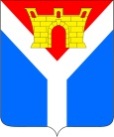 АДМИНИСТРАЦИЯ УСТЬ-ЛАБИНСКОГО ГОРОДСКОГО ПОСЕЛЕНИЯ  УСТЬ-ЛАБИНСКОГО  РАЙОНА П О С Т А Н О В Л Е Н И Еот 01.07.2019                                                                                                        № 484город Усть-ЛабинскОб отмене постановления администрации Усть-Лабинского городского поселения Усть-Лабинского района от 10 февраля 2017 года № 91 «Об определении гарантирующих организаций, зоны их деятельности на территории Усть-Лабинского городского поселения Усть-Лабинского района»В целях приведения в соответствие муниципальных правовых актов с законодательством РФ, в соответствии со ст. 14 Федерального закона от 6 октября 2003г. № 131-ФЗ «Об общих принципах организации местного самоуправления в Российской Федерации», ст. 12 Федерального закона от 7 декабря 2011г. № 416-ФЗ «О водоснабжении и водоотведении», Уставом Усть-Лабинского городского поселения Усть-Лабинского района, с целью организации централизованного, надежного и бесперебойного водоснабжения в Усть-Лабинском городском поселении Усть-Лабинского района,                         п о с т а н о в л я ю:Отменить постановление администрации Усть-Лабинского городского поселения Усть-Лабинского района от 10 февраля 2017 года № 91 «Об определении гарантирующих организаций, зоны их деятельности на территории Усть-Лабинского городского поселения Усть-Лабинского района».Отделу по общим и организационным вопросам администрации Усть-Лабинского городского поселения Усть-Лабинского района (Чухирь) опубликовать настоящее постановление в газете «Сельская новь» и разместить на официальном сайте Усть-Лабинского городского поселения Усть-Лабинского района в сети Интернет - www.gorod-ust-labinsk.ru. Контроль  за исполнением настоящего постановления возложить на исполняющего обязанности главы Усть-Лабинского городского поселения Усть-Лабинского района А.М.Абрамова.Настоящее постановление вступает в силу со дня его принятия.Исполняющий обязанности главыУсть-Лабинского городского поселенияУсть-Лабинского района                                                                      А.М. АбрамовЛИСТ СОГЛАСОВАНИЯпостановления администрации Усть-Лабинского городского поселенияУсть-Лабинского района от ________2019 года № _____Об отмене постановления администрации Усть-Лабинского городского поселения Усть-Лабинского района от 10 февраля 2017 года №91 «Об определении гарантирующих организаций, зоны их деятельности на территории Усть-Лабинского городского поселения Усть-Лабинского района»Проект подготовлен и внесен:Начальник юридического отделаадминистрации Усть-Лабинского городского поселенияУсть-Лабинского района 						       О.В. ФедосоваПроект согласован:Начальник отдела по общим и организационным вопросам администрации Усть-Лабинского городского поселенияУсть-Лабинского района					                      С.Н.Чухирь